Областная творческая мастерская«Развитие интеллектуальных  способностей учащихся с особыми образовательными  потребностями».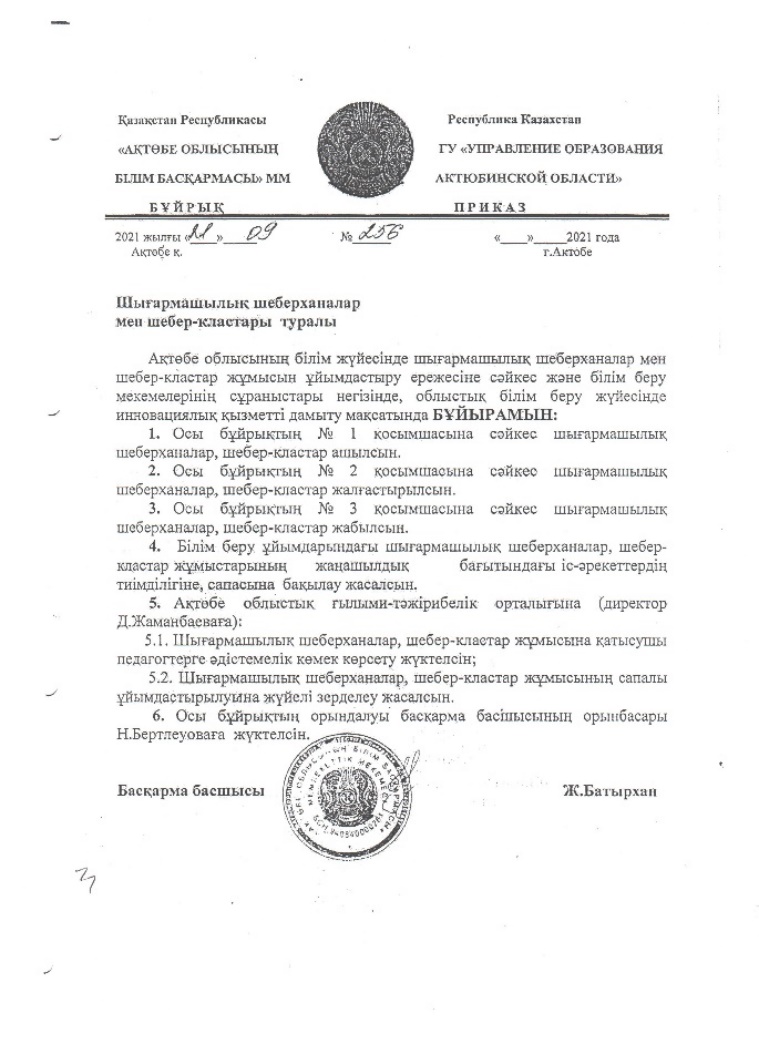 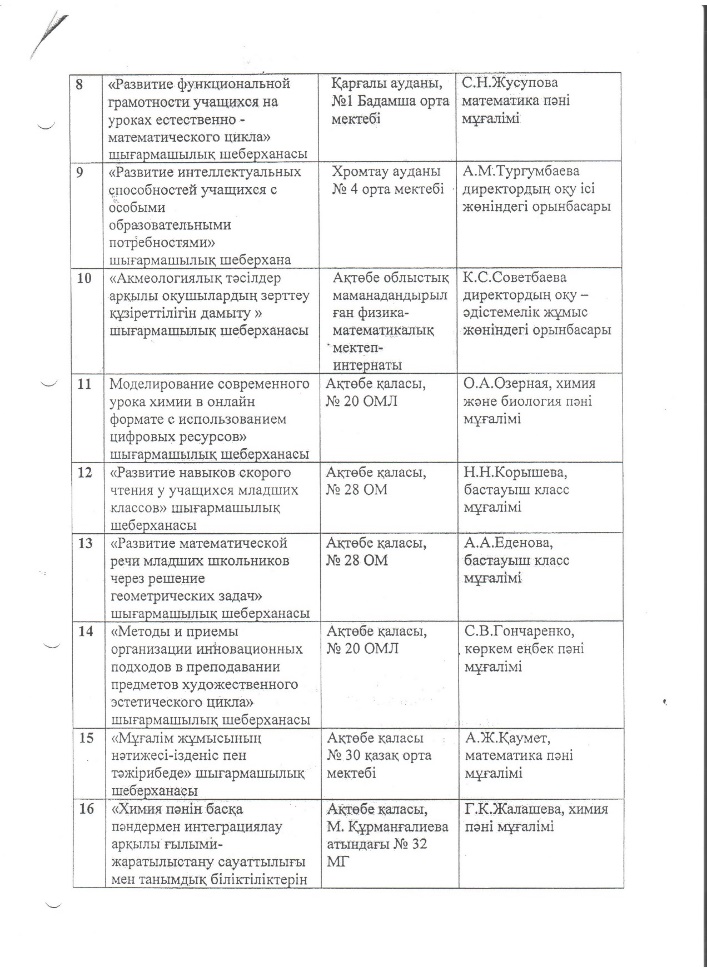 Цель: Развитие интеллектуальных  способностей учащихся с ООП в образовательном процессе через социализацию и самореализацию.Задачи:Определить основные направления и принципы осуществления образовательного процесса с учащимися с ООП с целью привлечения их к участию в конкурсах, марафонах, соревнованиях.Изучить и применить формы работы по развитию интелектуальных способностей учащихся с ООП и реализовать их в образовательном процессе .Мониторинг  результатов по итогам использования инноваций с целью развития интелектуальных способностей учащихся с ООП   в образовательном  процессе инклюзивного обучения.Проанализировать эффективность деятельности каждого учителя  в ходе  деятельности ТМ «Развитие интеллектуальных  способностей учащихся с особыми образовательными  потребностями».Ожидаемый результат.  Мастерская  позволит:- создать систему работы с учащихся с ООП в развитии интеллектуальных навыков;- раскрыть способности учащихся через участие в конкурсах, марафонах, соревнованиях.-  проанализировать эффективность деятельности каждого ученика с ООП и учителя через мониторинг.-  формировать толерантное отношение общества к лицам с ограниченными возможностями в развитии;-   совершенствовать профессионально- трудовую подготовку   педагогов школы, в которой обучаются дети с ООП; - продолжить работу с родителями и общественными организациями в процессе развития инклюзивного образования.- обобщить опыт учителя в работе с учащимися с ООП.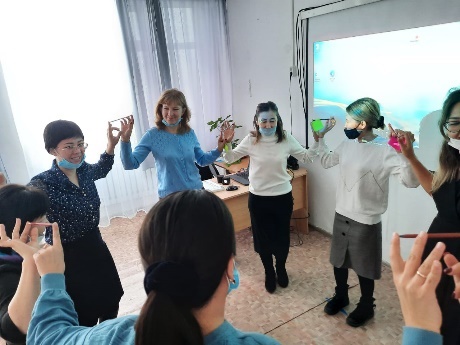 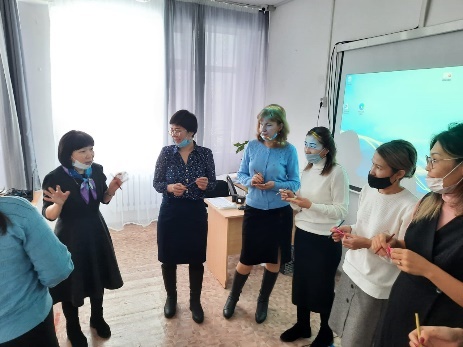 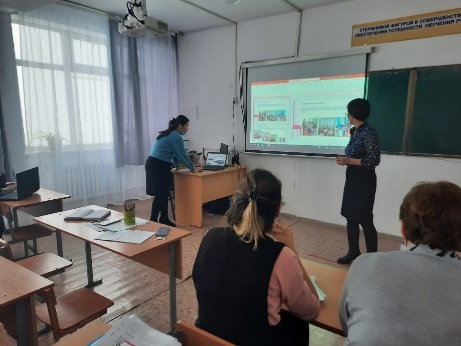 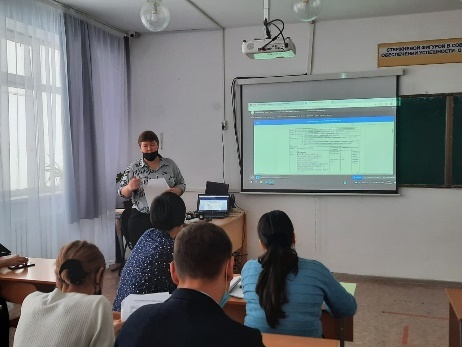 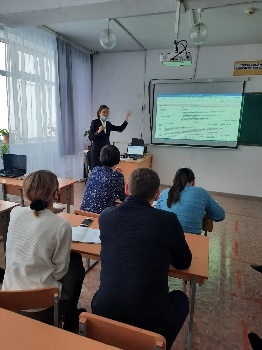 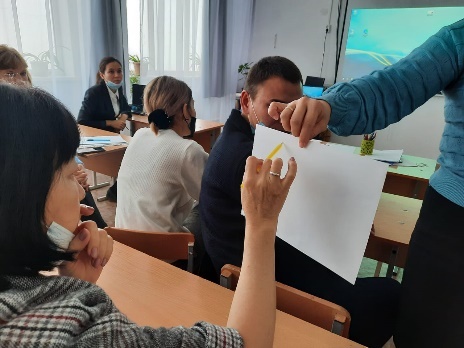 ОСНОВНЫЕ НАПРАВЛЕНИЯ   ТВОЧЕСКОЙ МАСТЕРСКОЙ«Развитие интеллектуальных  способностей учащихся с особыми образовательными  потребностями».I полугодии 2021-2022 учебного годаразработка  индивидуальных  перспективных планов работы с  учащимися с ООП и их реализация;  работа с родителями и общественностью для реализации инклюзивного образования;проведение общего семинара для всего педагогического коллектива школы с разъяснением всех принципиальных моментов введения эксперимента, цели, задачи и ожидаемые результаты.теоретический семинар по теме;самообразование;разработка критериев самоанализа деятельности и подведения итогов.участие учащихся с ООП в различных конкурсах, марафонах, соревнованиях.организация мониторинга.II полугодии 2021-2022 учебного годапродолжить работу  по развитию интеллектуальных  способностей в учебном процессе с учащимися с ООП, создание условий необходимых для реализации инклюзивного образования и обеспечение психолого-педагогического сопровождения; организация практической деятельностиоткрытые уроки;практические семинары, педчтения;чествование победителей конкурсов, марафонов и соревнованийподготовка к изданию материалов, отражающих результаты проводимых исследований (подробных конспектов уроков, презентаций,  мониторинг).создание школьной системы работы с учащимися с ООП, обобщение опыта данной работы на уровне области.Анализ результатов деятельности участников эксперимента в рамках школы и области. Подвести итог и выявить перспективы дальнейшей работы. обобщение деятельности коллектива научно-практическая конференция учащихся с ООП;изучение и обобщение опыта педагогов.